โรงเรียนสาธิตมหาวิทยาลัยราชภัฏสวนสุนันทา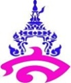 วิชาประวัติศาสตร์ : (อาเซียน) ป.๓ วันพฤหัสบดีที่ ๒๒ พฤศจิกายน พ.ศ. ๒๕๖๑ชื่อ..................................................................นามสกุล....................................................ชั้นป.๓/....... เลขที่........คำชี้แจง	ให้นักเรียนเลือกคำตอบที่ถูกต้องที่สุดเพียงข้อเดียวดูภาพและตอบคำถาม ข้อ 1-2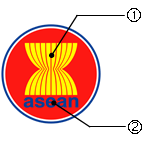 	1.	หมายเลข 1 หมายถึงอะไร		ก.	ความอุดมสมบูรณ์ของอาเซียน 10 อย่าง		ข.	เป้าหมาย 10 ประการ ของอาเซียน		ค.	กฎบัตร 10 ประการ ของอาเซียน		ง.	จำนวนสมาชิก 10 ประเทศ   2. หมายเลข 2 หมายถึงอะไร       ก. ความกล้าหาญและมิตรภาพระหว่างประเทศสมาชิก       ข. ความเจริญรุ่งเรืองของประเทศสมาชิก       ค. ความหนักแน่นของประเทศสมาชิก        ง. ความมุ่งมั่นที่จะทำงานร่วมกัน   3.  เพลงอาเซียนสื่อความหมายว่าอย่างไร         ก. ประเทศสมาชิกอาเซียนมีวัฒนธรรมเดียวกัน         ข. ประเทศสมาชิกอาเซียนมีผู้นำคนเดียวกัน         ค. ความเป็นประชาธิปไตยเหมือนกั         ง. ความสามัคคีรวมกันเป็นหนึ่ง  4. ข้อใดกล่าวถูกต้อ       ก. อาเซียนส่งเสริมให้เกิดการเปลี่ยนแปลงการปกครองในประเทศสมาชิก       ข. อาเซียนมีชื่อเป็นทางการว่า สมาคมประชาชนแห่งเอเชียตะวันออกเฉียงใต้       ค. อาเซียนต้องการให้ประชาชนในประเทศสมาชิกมีฐานะร่ำรวย       ง. อาเซียนส่งเสริมความร่วมมือกับองค์กร     5. ข้อใดเป็นวัตถุประสงค์ของอาเซียน		ก. รณรงค์ให้ใช้สินค้าเฉพาะในกลุ่มประเทศสมาชิก		ข. ร่วมกันพัฒนาเศรษฐกิจในภูมิภาค		ค. ร่วมกันพัฒนากองทัพอาเซียน		ง. ร่วมกันทดลองอาวุธชีวภาพ     	6. สีในธงอาเซียนสีใดที่หมายถึงความกล้าหาญ		และความก้าวหน้า		ก.	สีน้ำเงิน	ข.	สีเหลือง		ค.	สีแดง		ง.	สีขาว	7.	ประเทศใดไม่ได้เป็นสมาชิกอาเซียนทั้งหมด		ก.	เวียดนาม ฟิลิปปินส์	ข.	จีน ติมอร์-เลสเต		ค.	สิงคโปร์ บรูไน	ง.	ลาว พม่า	8.	ประเทศใดเป็นหนึ่งในประเทศสมาชิกก่อตั้งอาเซียน		ก.	มาเลเซีย	ข.	กัมพูชา		ค.	บรูไน		ง.	ลาว	9.	สำนักเลขาธิการอาเซียนตั้งอยู่ที่ประเทศใด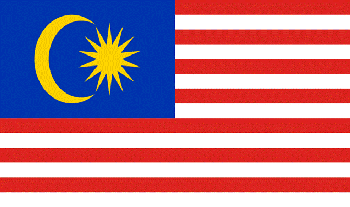 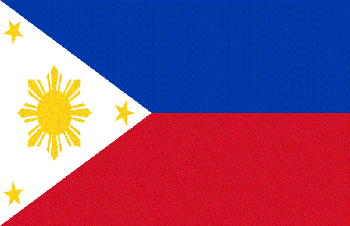 		ก. 		ข. 	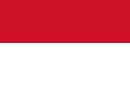 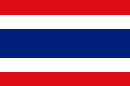 		ค. 		ง.		10.	ข้อใดเป็นเป้าหมายของอาเซียน ในปี พ.ศ. 2558		ก.	เป็นเจ้าภาพจัดการแข่งขันเอเชียนเกมส์		ข.	บังคับใช้กฎบัตรอย่างเป็นทางการ		ค.	รวมกันเป็นประชาคมอาเซียน		ง.	จัดประชุมสุดยอดผู้นำอาเซียน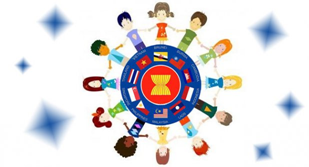 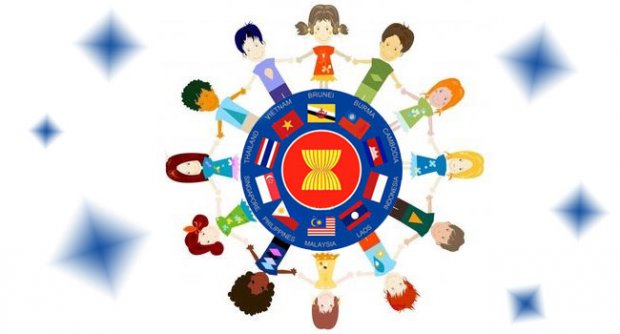 